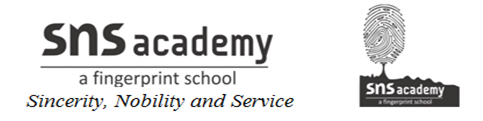 ANNUAL PLAN 2019-2020GRADE: VA&BSUBJECT: MATHEMATICSSignature of the Subject Teacher:                                                     Signature of the HOD:MONTHUNIT/TOPICJunePlace ValueAdditionJulySubtractionMultiplicationDivisionAugustShapes and PatternsFactors and MultiplesSeptemberData HandlingRevision and ExamOctoberFractionsGeometryNovemberDecimalsDecemberMeasurementJanuaryMeasurement (capacity)Area and PerimeterFebruaryVolume and netsTimeMoneyMarchRevision and ExamJuneMore on large numbers, Operations on large numbersJulyFactors and Multiples, Data handlingAugustFractions, Mapping skillsSeptemberDecimals, Patterns and SymmetryOctoberBasic Geometry, Volume and NetsNovemberMetric measures, Life mathematicsDecemberRevisionJanuaryPerimeter and AreaFebruaryTime and Temperature, Problem Solving skills